№ п/пНаименование товара, работ, услугЕд. изм.Кол-воТехнические, функциональные характеристикиТехнические, функциональные характеристики№ п/пНаименование товара, работ, услугЕд. изм.Кол-воПоказатель (наименование комплектующего, технического параметра и т.п.)Описание, значениеСпортивное оборудованиеСО 1.261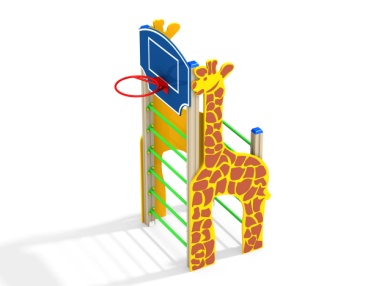 Шт. 1Спортивное оборудованиеСО 1.261Шт. 1Высота  (мм) 2655(± 10мм)Спортивное оборудованиеСО 1.261Шт. 1Длина  (мм)1570(± 10мм)Спортивное оборудованиеСО 1.261Шт. 1Ширина  (мм)1100(± 10мм)Спортивное оборудованиеСО 1.261Шт. 1Применяемые материалыПрименяемые материалыСпортивное оборудованиеСО 1.261Шт. 1СтолбыВ кол-ве 4 шт. клееного деревянного  бруса, сечением не менее 100х100 мм и имеющими скругленный профиль с канавкой  посередине. Сверху столбы должны заканчиваться пластиковой  заглушкой синего цвета в форме четырехгранной усеченной пирамиды.Снизу столбы должны оканчиваться металлическими оцинкованными  подпятниками выполненным из листовой стали толщиной не менее 4 мм и трубы диаметром не менее 57 мм и толщиной стенки 3.5мм, подпятник должен заканчиваться монтажным круглым фланцем, выполненным из стали толщиной не менее 3мм, которые бетонируются в землю.Спортивное оборудованиеСО 1.261Шт. 1СтенкиВ кол-ве 2 шт. Влагостойкая фанера марки ФСФ сорт не ниже 2/2, все торцы фанеры должны быть закругленными, радиус не менее 20мм и стилизованы в форме жирафа с художественной росписью.Спортивное оборудованиеСО 1.261Шт. 1Щит баскетбольный с кольцом, комплект.В кол-ве 1шт. должен быть выполнен  из фанеры толщиной не менее 24мм. И металлической трубы диаметром не менее  20мм и толщиной не менее 2,35мм.Спортивное оборудованиеСО 1.261Шт. 1ПерекладиныВ кол-ве 11 шт. должна быть выполнена  из металлической трубы диметром не менее 32мм и толщиной стенки 3.5мм с двумя штампованными ушками, выполненными из листовой стали толщиной не менее 4мм, под 4 самореза.Спортивное оборудованиеСО 1.261Шт. 1МатериалыКлееный деревянный брус  должен быть выполнен из сосновой древесины, подвергнут специальной обработке и сушке до мебельной влажности 7-10%, тщательно отшлифован  со всех сторон и покрашен в заводских условиях профессиональными двухкомпонентными красками. Влагостойкая фанера должна быть  марки ФСФ сорт не ниже 2/2, все торцы фанеры должны быть закругленными, радиус не менее 20мм, ГОСТ р 52169-2012 и окрашенная двухкомпонентной краской, специально предназначенной для применения на детских площадках, стойкой к сложным погодным условиям, истиранию, устойчивой к воздействию ультрафиолета и влаги. Металл покрашен полимерной порошковой краской. Заглушки пластиковые, цветные. Все метизы оцинкованы. Канат полипропиленовый.Спортивное оборудованиеСО 1.261Шт. 1ОписаниеСпортивный комплекс состоит из столбов с перекладинами между ними, фанерных стенок и баскетбольного щита с кольцом.  Все резьбовые соединения должны быть закрыты разноцветными пластиковыми заглушками.